Краткосрочный план-конспект   по предмету «физическая культура» №92   9 класс 4четвертьVIII раздел. Укрепление здоровья с помощью легкой атлетикиVIII раздел. Укрепление здоровья с помощью легкой атлетикиШкола: Тургеневская средняя школаШкола: Тургеневская средняя школаШкола: Тургеневская средняя школаШкола: Тургеневская средняя школаДата:Дата:ФИО учителя: Чегодаев Валерий ВладимировичФИО учителя: Чегодаев Валерий ВладимировичФИО учителя: Чегодаев Валерий ВладимировичФИО учителя: Чегодаев Валерий ВладимировичКласс: 9Класс: 9Количество присутствующих:                                            отсутствующих:Количество присутствующих:                                            отсутствующих:Количество присутствующих:                                            отсутствующих:Количество присутствующих:                                            отсутствующих:Тема урокаТема урокаБег и его разновидности	Бег и его разновидности	Бег и его разновидности	Бег и его разновидности	Цели обученияЦели обучения9.3.1.1. Разрабатывать комплексы для укрепления здоровья9.3.1.1. Разрабатывать комплексы для укрепления здоровья9.3.1.1. Разрабатывать комплексы для укрепления здоровья9.3.1.1. Разрабатывать комплексы для укрепления здоровьяЦели урокаЦели урока- Научить учащихся демонстрировать и оценивать специфические двигательные действия- Научить анализировать собственные функциональные возможности организма при физических нагрузках- Научить учащихся демонстрировать и оценивать специфические двигательные действия- Научить анализировать собственные функциональные возможности организма при физических нагрузках- Научить учащихся демонстрировать и оценивать специфические двигательные действия- Научить анализировать собственные функциональные возможности организма при физических нагрузках- Научить учащихся демонстрировать и оценивать специфические двигательные действия- Научить анализировать собственные функциональные возможности организма при физических нагрузкахХод урокаХод урокаХод урокаХод урокаХод урокаХод урокаЗапланированные этапы урокаДеятельность учителя на уроке Деятельность учителя на уроке Деятельность ученика ОцениваниеРесурсыНачало урока(5 минут)1. Приветствие и рапорт учеников.  Организационный момент построение в круг, пожелание детей друг другу хорошего настроения - «Добрый день - Қайырлы күн – Good aftenun».  2. Сообщение цели урока.3. Повторение техники безопасности.4.  Организовывает разминку  Ученики делятся на пары. У одного из них завязаны глаза, другой как можно аккуратнее ведет его по лабиринту, помогая преодолевать препятствия. Разговаривать нельзя. Выигрывает та пара, которая безошибочно прошла лабиринт..5. Учитель проводит разминочные упражнения1. Строевые упражнения:- повороты «На право», «Налево», «Кругом».2.  Разминочная ходьба:- на носках- на пятках- перекат с пятки на носок 3. Беговые упражнение: - Разминочный бег - Бег с высоким подниманием бедра - Бег с захлестыванием голени назад- Бег приставным шагом правым и левым боком 4. Прыжковые упражнения:- прыжки на правой, левой ноге;- прыжки из глубокого приседа с продвижением6. Учитель предлагает провести Общеразвивающие упражнения в движении шагом:Упр.1 И.п.-руки в стороны.На 4 шага вперед-4 круга кистями внутрь, на следующие 4 шага вперед-наружу.Упр.2.-И.п.-руки перед грудью, пальцы сцеплены ладонями внутрь. На шаг левой вперед-руки разогнуть вперед ладонями наружу, на шаг правой вперед-согнуть руки в И.п.Упр.3-И.п.-руки вверх, пальцы сцеплены наружу.На шаг левой вперед-наклон влево, на шаг правой вперед-наклон вправо.Упр.4- И.п.-руки перед грудью.На 2 пружинистых шага отведение согнутых рук назад, на следующие 2 шага вперед- то же, но разгибания руки ладонями кверху. Упр.5- И.п.- левая рука вверх.На каждый шаг вперед- смена положения рук в боковых плоскостях.Упр.6- И.п.- руки к плечам.На 4 шага вперед-4 круга согнутыми руками внутрь, на следующие 4 шага вперед -наружу.Напомнить учащимся о цели урока Вопрос для диалога:Можете ли вы перечислить необходимые двигательные навыки при выполнении упражнений в игровой ситуации?После выполнения разминки учитель предлагает учащимся провести оценивание эмоционального настроения1. Приветствие и рапорт учеников.  Организационный момент построение в круг, пожелание детей друг другу хорошего настроения - «Добрый день - Қайырлы күн – Good aftenun».  2. Сообщение цели урока.3. Повторение техники безопасности.4.  Организовывает разминку  Ученики делятся на пары. У одного из них завязаны глаза, другой как можно аккуратнее ведет его по лабиринту, помогая преодолевать препятствия. Разговаривать нельзя. Выигрывает та пара, которая безошибочно прошла лабиринт..5. Учитель проводит разминочные упражнения1. Строевые упражнения:- повороты «На право», «Налево», «Кругом».2.  Разминочная ходьба:- на носках- на пятках- перекат с пятки на носок 3. Беговые упражнение: - Разминочный бег - Бег с высоким подниманием бедра - Бег с захлестыванием голени назад- Бег приставным шагом правым и левым боком 4. Прыжковые упражнения:- прыжки на правой, левой ноге;- прыжки из глубокого приседа с продвижением6. Учитель предлагает провести Общеразвивающие упражнения в движении шагом:Упр.1 И.п.-руки в стороны.На 4 шага вперед-4 круга кистями внутрь, на следующие 4 шага вперед-наружу.Упр.2.-И.п.-руки перед грудью, пальцы сцеплены ладонями внутрь. На шаг левой вперед-руки разогнуть вперед ладонями наружу, на шаг правой вперед-согнуть руки в И.п.Упр.3-И.п.-руки вверх, пальцы сцеплены наружу.На шаг левой вперед-наклон влево, на шаг правой вперед-наклон вправо.Упр.4- И.п.-руки перед грудью.На 2 пружинистых шага отведение согнутых рук назад, на следующие 2 шага вперед- то же, но разгибания руки ладонями кверху. Упр.5- И.п.- левая рука вверх.На каждый шаг вперед- смена положения рук в боковых плоскостях.Упр.6- И.п.- руки к плечам.На 4 шага вперед-4 круга согнутыми руками внутрь, на следующие 4 шага вперед -наружу.Напомнить учащимся о цели урока Вопрос для диалога:Можете ли вы перечислить необходимые двигательные навыки при выполнении упражнений в игровой ситуации?После выполнения разминки учитель предлагает учащимся провести оценивание эмоционального настроения- Приветствуют учителя.- Формируют тему урока, определяют цели урока.- соблюдает технику безопасности;- выполняют строевые упражнения- выполняют разминочную ходьбу, беговые и прыжковые упражнения- выполняют ОРУ на месте- измеряют пульс- отвечают на вопросы- проводят эмоциональное оценивание своего настроенияОценивание эмоционального состояния учащихся ФО «Солнышко и тучка»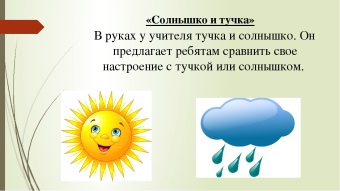 Большое, свободное пространство для каждого задания.Свисток для учителяСередина урока(30 минут)Задание№1    Учитель предлагает учащимся задание по легкой атлетики.Обучить технике низкому старту: Спринтерский бег:Техника низкого старта со стартовых колодок;Принятие положение «На старт!» по сигналу на быстроту выполнения;Бег с низкого старта 20м.Бег с низкого старта 30м. с ускорением на максимальную скорость.2. Совершенствование техники метания мяча 150гр. с разбега.1. Метания  без мяча предварительного разгона: а) с четырех бросковых шагов (с отведением мяча на два шага); б) с пяти бросковых шагов ( с отведением мяча на три шага).2.Метания мяча на технику с медленного разбега до контрольной отметки. 3 .Метания мяча с разбега, увеличивающего по длине, и с повышающейся скоростью.4. Бег крестными шагами левым боком вперед. Энергичнее  выносить правую ногу вперед, туловище и плечевой пояс отстают от движения ног и таза.  5. Метание мяча на дальность с полного разбега.По команде “На старт!” бегун подходит к колодкам, становится впереди них, опускается на руки за линией старта, упирается одной ногой в переднюю колодку, а другой – в заднюю.Встав на колено сзади стоящей ноги, бегун ставит руки в прямом положении на ширину плеч у линии старта. Голова и туловище образуют прямую линию. Тяжесть тела равномерно распределена между точками опоры: руками, стопой впереди стоящей ноги и колена сзади стоящей ноги. Возможные ошибки: выпрыгивание со старта, резкое выпрямление туловища.Напомнить учащимся о технике безопасности при метании мяча.Сначала имитация броска без мяча, затем с мячом. Делать медленно по фазам.Обратить внимание на :-конечную позу после броска;-движение руки во время метания;-правильное сочетание движений рук и ног.Задание №1 (К, И, Ф) «Сумей догнать». Участники располагаются на беговой дорожке стадиона на одинаковом расстоянии друг от друга. Например, они встают в 2-5 м один от другого. По сигналу все игроки начинают бег. Задача каждого - не дать догнать себя тому, кто бежит сзади, и в то же время коснуться рукой бегущего впереди. Игра заканчивается, когда учащиеся пересекают на беговой дорожке линию финиша. Вопрос для диалога:После выполнения задание учитель предлагает учащимся провести оценивание Вопрос для диалога:Дайте комментарий относительно того, как деятельность помогла вам  развить навыки работы в команде и в повышении эффективности общих инструкций и контроля. После выполнения задание учитель предлагает учащимся провести оценивание Задание№1    Учитель предлагает учащимся задание по легкой атлетики.Обучить технике низкому старту: Спринтерский бег:Техника низкого старта со стартовых колодок;Принятие положение «На старт!» по сигналу на быстроту выполнения;Бег с низкого старта 20м.Бег с низкого старта 30м. с ускорением на максимальную скорость.2. Совершенствование техники метания мяча 150гр. с разбега.1. Метания  без мяча предварительного разгона: а) с четырех бросковых шагов (с отведением мяча на два шага); б) с пяти бросковых шагов ( с отведением мяча на три шага).2.Метания мяча на технику с медленного разбега до контрольной отметки. 3 .Метания мяча с разбега, увеличивающего по длине, и с повышающейся скоростью.4. Бег крестными шагами левым боком вперед. Энергичнее  выносить правую ногу вперед, туловище и плечевой пояс отстают от движения ног и таза.  5. Метание мяча на дальность с полного разбега.По команде “На старт!” бегун подходит к колодкам, становится впереди них, опускается на руки за линией старта, упирается одной ногой в переднюю колодку, а другой – в заднюю.Встав на колено сзади стоящей ноги, бегун ставит руки в прямом положении на ширину плеч у линии старта. Голова и туловище образуют прямую линию. Тяжесть тела равномерно распределена между точками опоры: руками, стопой впереди стоящей ноги и колена сзади стоящей ноги. Возможные ошибки: выпрыгивание со старта, резкое выпрямление туловища.Напомнить учащимся о технике безопасности при метании мяча.Сначала имитация броска без мяча, затем с мячом. Делать медленно по фазам.Обратить внимание на :-конечную позу после броска;-движение руки во время метания;-правильное сочетание движений рук и ног.Задание №1 (К, И, Ф) «Сумей догнать». Участники располагаются на беговой дорожке стадиона на одинаковом расстоянии друг от друга. Например, они встают в 2-5 м один от другого. По сигналу все игроки начинают бег. Задача каждого - не дать догнать себя тому, кто бежит сзади, и в то же время коснуться рукой бегущего впереди. Игра заканчивается, когда учащиеся пересекают на беговой дорожке линию финиша. Вопрос для диалога:После выполнения задание учитель предлагает учащимся провести оценивание Вопрос для диалога:Дайте комментарий относительно того, как деятельность помогла вам  развить навыки работы в команде и в повышении эффективности общих инструкций и контроля. После выполнения задание учитель предлагает учащимся провести оценивание - оговаривает основные требования для личной безопасности;- соблюдают технику безопасности;- отвечают на вопросы- критически оценивают себя и других- делятся на группы- развивает физические свойства;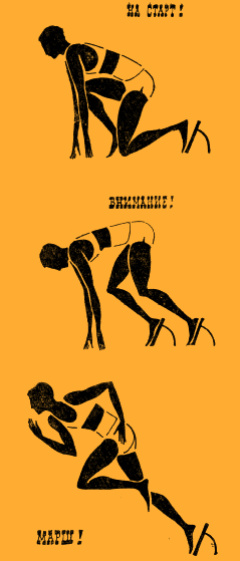 - отвечают на вопрос- дают комментарииФО «Звёздочки»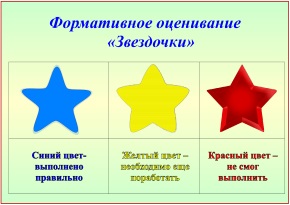 Большое, свободное пространствоСвисток для учителяКонец урока(10 минут)Подведение итоговОтмечает учеников выполнявшие упражнение наиболее успешно. Указывает на часто допускаемые ошибки. Ученик двумя-тремя прилагательными описывает свою работу на уроке.Учитель задает домашнее задание: Как на практике можно применять в домашних условиях навыки техники безопасности. Попробовать применить приобретенные практические навыки.Подумать над темой влияния упражнений на физическое и психологическое здоровье.- выполнить отжимание, пресс, подтягиваниеПодведение итоговОтмечает учеников выполнявшие упражнение наиболее успешно. Указывает на часто допускаемые ошибки. Ученик двумя-тремя прилагательными описывает свою работу на уроке.Учитель задает домашнее задание: Как на практике можно применять в домашних условиях навыки техники безопасности. Попробовать применить приобретенные практические навыки.Подумать над темой влияния упражнений на физическое и психологическое здоровье.- выполнить отжимание, пресс, подтягивание- измеряют пульс.-  оценивают свою работу на уроке.- выполняют дом. задание.Рефлексивные карточки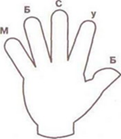 Ручки, листы бумаги